INSCRIPTION « Lahochi de la 13ème Octave »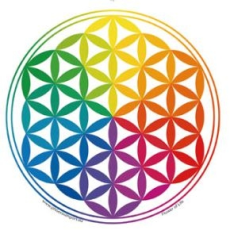 NOM :							PRENOM :MAIL :							TELEPHONE : ADRESSE : Date du stage (cochez la date retenue) : 11 Juillet / 15 AoûtEn quelques mots, votre cheminement et/ou vos souhaits concernant ce stage :…………………………………………………………………………………………………………………………………………………………………………………………………………………………………………………………………………………………………………………………………………………………………………………………………………………………………………………………………………………………………………………………………………………………………………………………………………………………………………………………………………………………REGLEMENT : Chèque acompte numéro …………………………………………. de 50€ daté du …………………… à l’ordre de Jessica Vandamme. Je m’engage à régler le solde, soit 100€, le premier jour du stage.Possibilité de régler en espèces le solde du stage.Le stage est prévu pour 4 à 6 participants.Votre inscription sera validée à réception de cette fiche remplie, datée et signée + du règlement des 50€ d’acompte à l’adresse suivante :- 3828 Route de Berre, CD 10 Le Set Horse 13510 EGUILLESConditions d'annulation : Remboursement en totalité si 1 mois avant la date du stageRemboursement de 50% si moins de 15 jours avant la date du stage.Pour toute demande supplémentaire, vous pouvez nous adresser un mail :harmonie2soi@gmail.comDATE								SIGNATURE